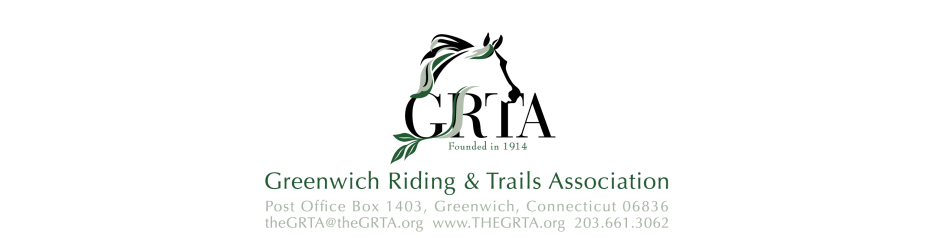 _____________________________________2021 Officers			Ms. Anita Keefe			President & CEO                       	             Mrs. Spyros Skouras, Jr		Chairman of the BoardMrs. Jennifer Freedman		Chairman, Nichols Preserve			Mr. Frank R. Parker III		Exec. Vice President, Operations			Mrs. Elise Kelsey Merrow    	Exec. Vice President, TrailsMrs. Sean Murphy	     	Exec. Vice President, SecretaryMrs. Lisa Bailey Cassidy 	Vice President                                       Mrs. Christina Schauder             Vice President	                                            Mr. Donald Rotzien		TreasurerMrs. Alison Nordholm                  SecretaryDirectors			  Ms. Robin Bodell		Mr. Pamela Pagnani	 				  Mr. Andrew Chapin.		Mrs. Cathrine S Parker			  Mrs. Nancy Chapin        	Mrs Leslie Pottow                                         Mrs. Jacqueline Day                 Ms. Claire Reed			  Mrs. W. Grant Gregory, Jr        Mr. Frederick Schauder  	          	               Mr. Michael Grunberg		Mrs. Lynda Solsvig                                          Mrs. Gray Hampton III              Mrs. Kate Stoupas                                          Mrs. Lucinda Harriss                 Mrs. Karen Tam                                          Mr. Denis Keneally                    Mrs. Lindsey Thune    Mrs. Susan Mufson	             Mrs. Dana Willcox                                                        Chairmen Emeritus		Advisory BoardMr.Adalbert von Gontard, Jr        Mr. Fred Cunningham Mrs N Quinn Keeler Mrs. Louise Lehrman Mr. James Parker	                                        Mr. Paul Steed			 Historians                                    		                                       	 Mrs. John Bartol		 			 Ms. Alice Fisher		 			 Mrs. Max Richter	 